Додаток 1 до Положення про Бюджет                     					                                    участі Слобожанської 									селищної територіальної									громадиФОРМА ПРОЕКТУреалізація якого планується за рахунок коштів Бюджету участі Слобожанської селищної територіальної громади 2020 роціДата надходження до Робочої групи  _________________________________________________(заповнюється головою, секретарем або одним з уповноважених членів Робочої групи) Включено до реєстру поданих проектів за № _________________________________________  (заповнюється головою, секретарем або одним з уповноважених членів Робочої групи) ПІБ та підпис особи що реєструє: _________________________________________ (заповнюється головою, секретарем або одним з уповноважених членів)ВСІ ПУНКТИ Є ОБОВ’ЯЗКОВИМИ ДЛЯ ЗАПОВНЕННЯ!1. Назва проекту (не більше 15 слів): Мiсто дiтей2. Напрямки проекту (необхідне поставити знак «х»): Напрямки реалізації проектів:3. Місце реалізації проекту (адреса, назва установи/закладу, кадастровий номер земельної ділянки тощо): Смт. Слобожанське, дитячий майданчик на перехрестi вул. Соборна та Київська4. Мета проекту (не більше 50 слів ) Проект передбачає реалізацію безпечного гумового покриття для існуючого дитячого майданчика. Зараз на дитячому майданчику покриття з відсіву, яке при взаємодії завдає шкоди здоров'ю дітей. Дитячий майданчик використовують понад 140 дітей, які проживають на прилеглих до неї 15 вулицях.5. Опис проекту (основна мета проекту; проблема, на вирішення якої він спрямований; запропоновані рішення; пояснення, чому саме це завдання повинно бути реалізоване і яким чином його реалізація вплине на подальше життя мешканців. Опис проекту не повинен містити вказівки на суб’єкт, який може бути потенційним виконавцем проекту. Якщо проект носить капітальний характер, зазначається можливість користування результатами проекту особами з особливими потребами ):  У 2014 році з ініціативи та активної участі жителів селища (в тому числі і фінансовому), був реалізований дитячий майданчик, але на превеликий жаль за всі 5 років існування дитячого майданчика, своїми зусиллями жителі змогли реалізувати для неї покриття тільки з відсіву, покриття передбачалося як тимчасове. При взаємодії з цим покриттям діти дихають пилом, завдаючи шкоди здоров'ю.  Хочеться відзначити, що майданчик використовують щодня діти віком від 0 і до 14 років, діти молодшого віку катаються на гірках і гойдалках, діти старшого віку грають в футбол.М'яке і безпечне гумове покриття спеціально створено для того, щоб перетворити будь який дитячий майданчик в зону безпечного і комфортного дозвiлля6. Обґрунтування бенефіціарів проекту (основні групи мешканців, які зможуть користуватися результатами проекту) Дитячим майданчиком зараз користуються діти віком від 1 до 14 років, мами гуляють з новонародженими, тому що навколо майданчика встановлені лавочки.  На такі свята, як Великдень і Масляна на майданчику часто збираються жителі селища для проведення свят для дітей7. Інформація щодо очікуваних результатів в разі реалізації проекту: - екологічне та безпечне покриття, яке не завдаватиме шкоди здоров'ю наших дітей8. Бюджет (кошторис) проекту9. Список з підписами та паспортними даними щонайменше 20 громадян України, віком від 16 років, які зареєстровані на території Слобожанської селищної територіальної громади, що підтверджується офіційними документами, та підтримують цей проект (окрім його авторів), що додається. Кожна додаткова сторінка списку повинна мати таку ж форму, за винятком позначення наступної сторінки (необхідно додати оригінал списку у паперовій формі).  10. Контактні дані автора/авторів пропозиції (проекту), які будуть загальнодоступні, у тому числі для авторів інших пропозицій, мешканців, представників ЗМІ, з метою обміну думками, інформацією, можливих узгоджень і т.д. (необхідне підкреслити): a) висловлюю свою згоду на використання моєї електронної адреси sokolova.dp@gmail.com для зазначених вище цілей. Підпис особи, що дає згоду на використання своєї електронної адреси ___________________ б) не висловлюю згоди на використання моєї електронної адреси для зазначених вище цілей. Примітка: Контактні дані авторів пропозицій (проектів) (тільки для Слобожанської селищної територіальної громади) зазначаються на зворотній сторінці бланку-заявки, яка є недоступною для громадськості. 11. Інші додатки (якщо необхідно): a) фотографія/ї, які стосуються цього проекту, б) мапа з зазначеним місцем реалізації проекту, в) інші матеріали, суттєві для заявника проекту (креслення, схеми тощо)   Освіта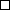   Культура х Благоустрій   Спорт  Дороги, тротуари  Безпека  Охорона здоров'я  Соціальний захист  Охорона навколишнього                                  середовища  Інше